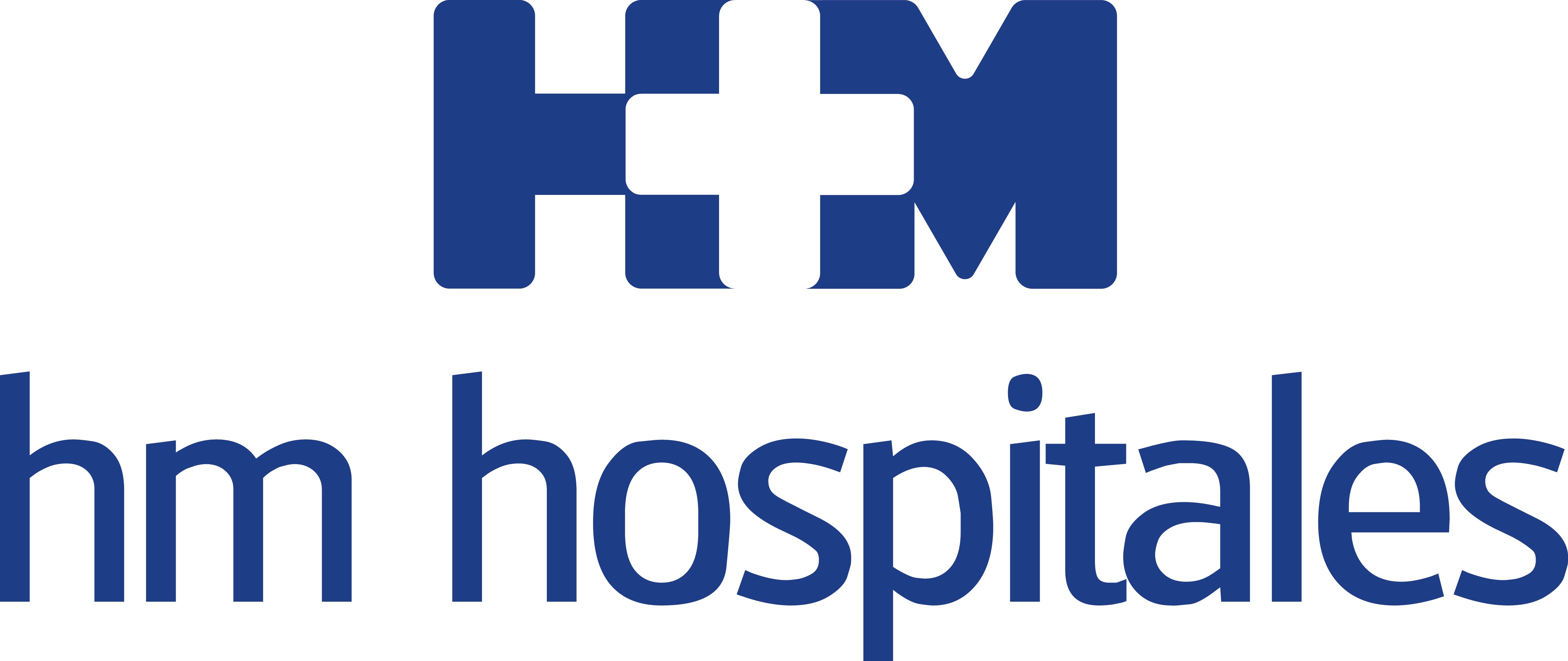 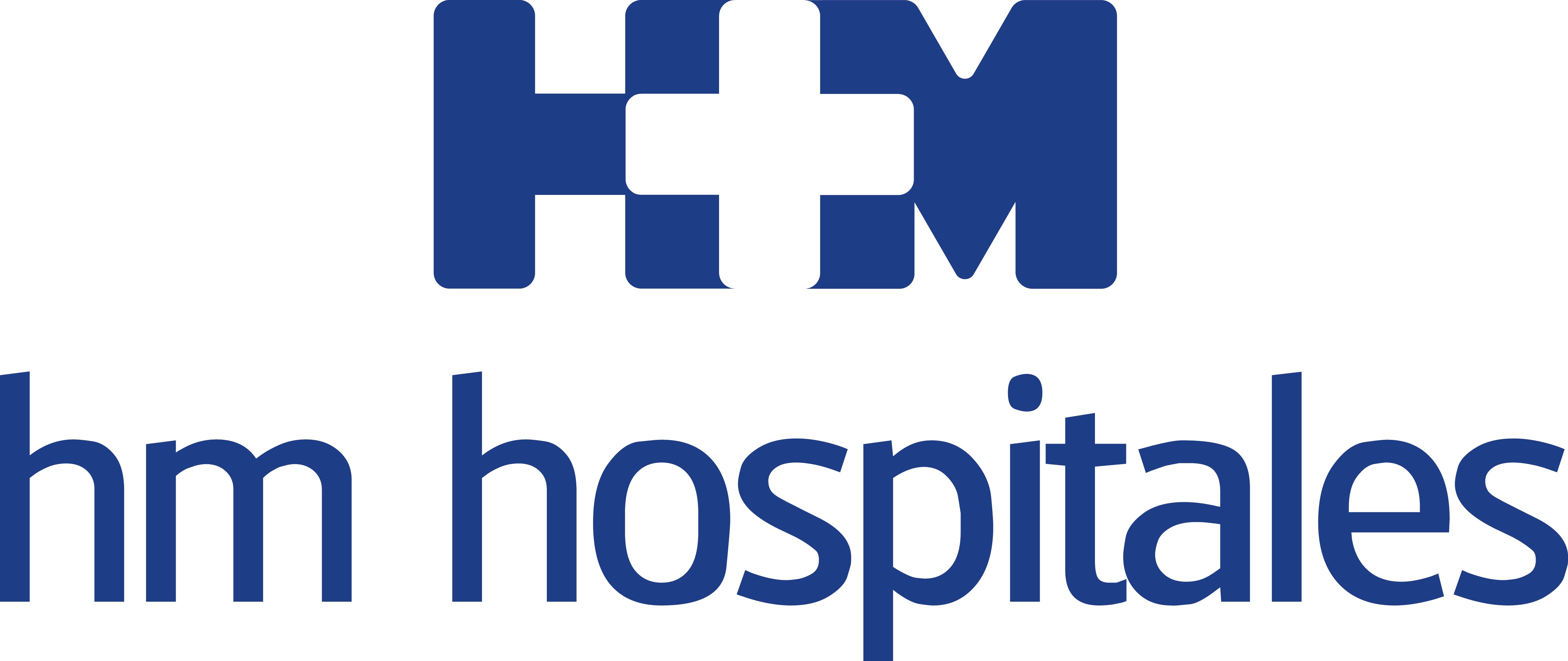 En el Congreso de Neonatología y Medicina PerinatalHM HOSPITALES FOMENTA LA ATENCIÓN SEGURA EN       NEONATOLOGÍA CON LA FORMACIÓN EN TÉCNICAS DE         INCORPORACIÓN DE DISPOSITIVOS INVASIVOS EN               SENEO 2017La Dra. Mónica Riaza, especialista en Cuidados Intensivos Pediátricos y Neonatales en el Hospital Universitario HM Montepríncipe, impartirá un taller en el XXVI Congreso de Neonatología y Medicina PerinatalLa especialista alerta de que desconocer la técnica sobre la colocación de dispositivos invasivos en un neonato es el principal riesgo en este campoMadrid, 29 de septiembre de 2017. Del 27 al 29 de septiembre se celebra en Zaragoza el XXVI Congreso de Neonatología y Medicina Perinatal SENeo 2017 en el que HM Hospitales tendrá una activa participación en la formación de neonatólogos en técnicas seguras de incorporación de dispositivos invasivos, de la mano de la Dra. Mónica Riaza, pediatra especialista en Cuidados Intensivos Pediátricos y Neonatales en el Hospital Universitario HM Montepríncipe y presidenta de la Comisión de Seguridad de la Sociedad Española de Neonatología y coordinadora del grupo Segurneo.La Dra. Riaza va a impartir, junto con otros profesionales sanitarios, el ‘Taller práctico de técnicas invasivas seguras: Colocación, fijación y mantenimiento de dispositivos invasivos en UCIN’ con el objetivo de formar y concienciar a los profesionales que trabajan con neonatos de la importancia de atender con seguridad y calidad a los pacientes. “Dirigir un taller de técnicas seguras da la oportunidad a los asistentes de adquirir habilidades y resolver problemas que nos encontramos en el día a día de nuestra labor asistencial, como la intubación endotraqueal, la colocación de drenaje pleural o toracocentesis de urgencia”, asegura la Dra. Riaza.La importancia de las técnicasDe hecho, la especialista alerta sobre la importancia de este tipo de formaciones: “El principal riesgo es desconocer la técnica o tener dudas a la hora de solucionar problemas con la colocación o funcionamiento de estos dispositivos. Generalmente el neonato que lo precisa va a estar en una situación inestable y es imprescindible estar entrenado y conocer a fondo la buena praxis con respecto a cada uno de los dispositivos que utilizamos”, sentencia.De este modo, la Dra. Riaza señala algunos de los retos funcionales a los que se enfrentan en las Unidades de Neonatología, como que “la vía aérea del neonato es una vía aérea difícil, y en el prematuro se estima que es necesaria una experiencia de 90 intubaciones para conseguir la intubación en uno o dos intentos máximo”, de ahí la importancia de profundizar en la formación de los profesionales sanitarios en esta compleja área terapéutica.La Dra. Riaza asegura que “es sumamente importante la fijación y el buen mantenimiento de estos dispositivos para evitar situaciones de urgencia como extubaciones accidentales, salida de un drenaje o un catéter, que pueden comprometer la situación clínica del paciente. Tenemos que ser conscientes de la importancia que tiene cada acto clínico que realizamos en nuestros pacientes, debiendo prevenir siempre los riesgos asociados a nuestro quehacer diario”.Apuesta decidida de HM Hospitales por la seguridadEl Grupo hospitalario, a través del ‘Comité de Seguridad del Paciente’, del que la Dra. Riaza es miembro, apuesta por fomentar la atención segura en Neonatología y apoya la formación de los profesionales sanitarios en campos de importancia capital como las técnicas de incorporación de dispositivos invasivos en pacientes de este campo sanitario. “HM Hospitales está apostando de forma clara por difundir la cultura de la seguridad a través de su Comité, con proyectos como la higiene de manos o la comunicación y análisis de eventos adversos a través de plataforma informatizada. Además, ha apoyado específicamente al grupo de trabajo Segurneo colaborando en jornadas como la que dirigimos en el año 2016 en el Ministerio de Sanidad”, señala la Dra. Riaza.La Dra. Riaza como presidenta de la Comisión de Seguridad de la Sociedad Española de Neonatología y coordinadora del grupo Segurneo, afirma que el principal cometido es de esta Comisión es “aglutinar y difundir todos los proyectos y trabajos que se relacionan con la atención al neonato de forma segura. Colaborar con los profesionales que trabajan en el ámbito de la neonatología para su formación y establecer unas recomendaciones de seguridad que van desde la correcta comunicación entre profesionales y con los pacientes, el uso seguro del medicamento, prevención de eventos adversos”. Del mismo modo, la especialista también moderará en SENeo 2017 una mesa de comunicaciones orales sobre crecimiento y nutrición.Premio a comunicación oralEsta especialista recibió además el 2º Premio a la mejor comunicación oral en el XXXII Congreso Nacional de la Sociedad Española de Cuidados Intensivos Pediátricos (SECIP) celebrado en Granada en mayo. Dicha comunicación, titulada ‘Utilidad de biomarcadores cardiacos en la estratificación del riesgo de lactantes con bronquiolitis aguda. Presentación de un modelo predictor de gravedad’, estaba basada en la utilidad de biomarcadores cardiacos para predecir el riesgo de evolución a bronquiolitis grave, tema sobre el que ha versado su Tesis doctoral.HM HospitalesHM Hospitales es el grupo hospitalario privado de referencia a nivel nacional que basa su oferta en la excelencia asistencial sumada a la investigación, la docencia, la constante innovación tecnológica y la publicación de resultados.Dirigido por médicos y con capital 100% español, cuenta en la actualidad con más de 4.000 profesionales que concentran sus esfuerzos en ofrecer una medicina de calidad e innovadora centrada en el cuidado de la salud y el bienestar de sus pacientes y familiares.HM Hospitales está formado por 38 centros asistenciales: 14 hospitales, 3 centros integrales de alta especialización en Oncología, Cardiología y Neurociencias, además de 21 policlínicos. Todos ellos trabajan de manera coordinada para ofrecer una gestión integral de las necesidades y requerimientos de sus pacientes.Más información: www.hmhospitales.comMás información para medios:DPTO. DE COMUNICACIÓN DE HM HOSPITALESMarcos García RodríguezTel.: 914 444 244 Ext 167 / Móvil 667 184 600 E-mail: mgarciarodriguez@hmhospitales.com